Mentor Groups 2018 – 2019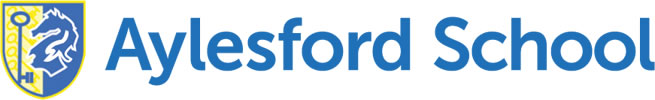 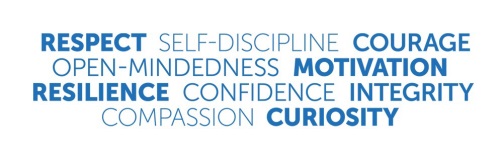 MentorGroupe-mail addressMiss S Carpenter7AStephanie.carpenter@aylesford.kent.sch.uk Miss Beth Nock7BBethany.nock@aylesford.kent.sch.uk Mr J Statham7CJoshua.statham@aylesford.kent.sch.uk Mrs Y Wright7DYaundeen.wright@aylesford.kent.sch.uk Mr D Bridges7EDan.bridges@aylesford.kent.sch.uk Mr J Heather8AJoe.heather@aylesford.kent.sch.uk Mr E Price8BEdward.price@aylesford.kent.sch.uk Mrs J Holmes8CJulie.holmes@aylesford.kent.sch.uk Miss G Pathberiya8DGrace.pathberiya@aylesford.kent.sch.uk Miss R Barma8ERebecca.barma@aylesford.kent.sch.uk Miss H Vidler9AHannah.vidler@aylesford.kent.sch.uk Mr T Axford9BThomas.axford@aylesford.kent.sch.uk Mrs C Emeribe9CChinwe.emeribe@aylesford.kent.sch.uk Mr P Blair9DPaul.blair@aylesford.kent.sch.uk Mr A Groom9Ealexgroom@aylesford.kent.sch.uk Miss O Hill10AOlivia.hill@aylesford.kent.sch.uk Mrs S Lawton10BSeverine.lawton@aylesford.kent.sch.uk Miss L Brown10CLaura.brown@aylesford.kent.sch.uk Mrs J R Rogers10DJennifer.lile@aylesford.kent.sch.uk Mr S Jenner10ESteve.jenner@aylesford.kent.sch.uk Mr M Mushekwa10FMoses.mushekwa@aylesford.kent.sch.uk Mr B  Walker11AByron.walker@aylesford.kent.sch.uk Mrs S Collier/Mr Razzak11BSamantha.collier@aylesford.kent.sch.ukAli.razzak@aylesford.kent.sch.ukMr N Herrod11CNicholas.herrod@aylesford.kent.sch.uk Mr M Martindale11DMark.martindale@aylesford.kent.sch.uk Miss T-A Carter11ETerry-ann.carter@aylesford.kent.sch.uk Mr S Kenmure12ASimon.kenmure@aylesford.kent.sch.uk Miss S Lyons13ASharon.lyons@aylesford.kent.sch.uk 